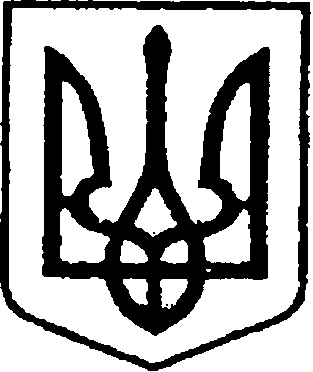 УКРАЇНАЧЕРНІГІВСЬКА ОБЛАСТЬН І Ж И Н С Ь К А    М І С Ь К А    Р А Д АВ И К О Н А В Ч И Й    К О М І Т Е ТР І Ш Е Н Н Я02 листопада 2023 року	                    м. Ніжин	                              № 480  Про відзначення з нагоди Всеукраїнськогодня працівників культури та майстрівнародного мистецтва Відповідно до статей 40, 42, 53, 59 Закону України «Про місцеве самоврядування в Україні», рішення Ніжинської міської ради Чернігівської області «Про внесення змін до рішення Ніжинської міської ради                            від 03 травня 2017 року № 27-23/2017 «Про затвердження Положень                  про Почесну грамоту, Грамоту та Подяку виконавчого комітету Ніжинської міської ради» від 02.02.2018 р. № 18-35/2018, Регламенту виконавчого комітету Ніжинської міської ради Чернігівської області VІІI скликання, затвердженого рішенням Ніжинської міської ради Чернігівської області VІІI скликання від 24.12.2020 р. № 27-4/2020, розглянувши клопотання начальника Управління культури і туризму Ніжинської міської ради Тетяни БАССАК виконавчий комітет Ніжинської міської ради вирішив:1. Нагородити Почесною грамотою виконавчого комітету Ніжинської міської ради за  сумлінну працю, активну участь у культурно-мистецькому житті міста, популяризацію українського хореографічного мистецтва та з нагоди Всеукраїнського дня працівників культури та майстрів народного мистецтва:1.1. ФІНЬ Лесю Михайлівну, керівника народного аматорського ансамблю танцю «Поліська веселка» Ніжинського міського Будинку культури.2. Нагородити Грамотою виконавчого комітету Ніжинської міської ради за сумлінну працю,  високий професіоналізм, творчий пошук, відданість справі та з нагоди Всеукраїнського дня працівників культури та майстрів народного мистецтва: 2.1. ГУНЬКО Лілію Василівну, костюмера Ніжинського міського Будинку культури.  3. Оголосити Подяку виконавчого комітету Ніжинської міської ради:3.1. ВИШНЕВІЙ Вікторії Миколаївні, керівнику зразкового аматорського ансамблю танцю «Вікторія» Ніжинського міського Будинку культури, за особистий внесок у популяризацію українського хореографічного мистецтва, високий професіоналізм, активну громадянську позицію  та з нагоди Всеукраїнського дня працівників культури та майстрів народного мистецтва працівників; 3.2. Колективу відділу Музей «Поштова станція» Ніжинського краєзнавчого музею імені Івана Спаського (завідувач відділу РУДЕНКО Лілія, науковий співробітник РАДЕЙ Ірина, музейний доглядач ЗВЯГІНЦЕВА Маргарита) з нагоди 30-річчя відкриття відділу, за високий професіоналізм,  активну краєзнавчо-туристичну діяльність,  збереження та популяризацію регіональної історико-культурної спадщини та з нагоди Всеукраїнського дня працівників культури та майстрів  народного мистецтва 3.3. Колективу відділу Музей природи Приостерʼя Ніжинського краєзнавчого музею імені Івана Спаського (завідувач відділу ТАРАСЕНКО Лариса, науковий співробітник КОТ Людмила, музейний доглядач ПОЛИВКО Світлана) за високий професіоналізм, активну краєзнавчо-туристичну, природоохоронну діяльність, креативність у роботі з учнівською та студентською молоддю  міста  та з  нагоди Всеукраїнського дня працівників культури та майстрів  народного мистецтва 3.4. Колективу бібліотеки-філіалу № 4  для дітей централізованої бібліотечної системи (завідувач відділу ІЛЛІЧОВА Валентина,   бібліотекарі ТИМКО Тамара, ВЕРШНЯК Ірина, КОМАРОВСЬКА Наталія) за високий професіоналізм, активну громадянську позицію, культурно-просвітницьку діяльність та з нагоди Всеукраїнського дня працівників культури та майстрів народного мистецтва3.5. ПОНЬКУ Олену Климентіївну, музейного доглядача відділу Музей  історії м. Ніжина НКМ ім. І. Спаського, за вагомий особистий внесок у збереженні історико-культурної спадщини, багаторічну сумлінну працю та високий професіоналізм  та з  нагоди Всеукраїнського дня працівників культури та майстрів  народного мистецтва.4. Фінансовому управлінню Ніжинської міської ради виділити виконавчому комітету Ніжинської міської ради кошти за рахунок «Програми з відзначення державних та професійних свят, ювілейних та святкових дат, відзначення осіб, які зробили вагомий внесок у розвиток Ніжинської міської територіальної громади, здійснення представницьких та інших заходів на 2023 рік»:4.1. у сумі 1242,23 грн. на покриття витрат на грошову винагороду – КТКВ (0210180), КЕКВ (2730);4.2. у сумі 300 грн. на покриття витрат для придбання квіткової продукції – КТКВ (0210180), КЕКВ (2210).5. Контроль за виконанням цього рішення покласти на керуючого справами виконавчого комітету Ніжинської міської ради Валерія Салогуба.Головуючий на засіданні виконавчого комітету Ніжинської міської ради,перший заступник міського голови з питаньдіяльності виконавчих органів ради                                       Федір ВОВЧЕНКОПояснювальна запискадо проекту рішення «Про відзначення з нагоди Всеукраїнськогодня працівників культури та майстрів народного мистецтва»Відповідно до ст. 40 Закону України «Про місцеве самоврядування                в Україні», рішення Ніжинської міської ради Чернігівської області                          VII скликання від 03 травня 2017 року №27-23/2017 «Про затвердження Положень про Почесну грамоту, Грамоту та Подяку виконавчого комітету Ніжинської міської ради», клопотань начальника Управління культури і туризму Ніжинської міської ради Тетяни Бассак до відзначення пропонуються кандидатури з нагоди Всеукраїнського дня працівників культури та майстрів народного мистецтва. Проєкт рішення «Про відзначення з нагоди Всеукраїнського дня працівників культури та майстрів народного мистецтва» складається з п’яти пунктів.  Доповідати проєкт рішення на засіданні буде начальник сектору                      з питань кадрової політики відділу юридично-кадрового забезпечення апарату виконавчого комітету Ніжинської міської ради  Людмила Кучер.Начальник відділу юридично-кадровогозабезпечення апарату виконавчогокомітету Ніжинської міської ради                                             В’ячеслав  ЛЕГА